  Parfait glacé au pain d'épices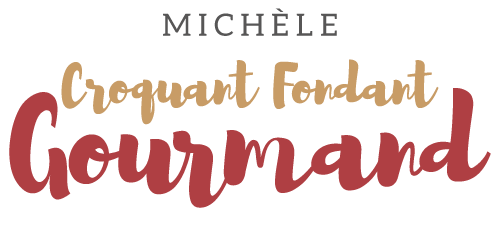  Pour 8 Croquants-Gourmands (1)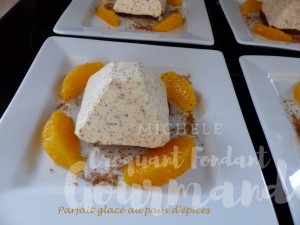 Le parfait au pain d'épices :- 100 g de pain d'épices 
- 250 g de crème fleurette
- 2 jaunes d’œufs
- 25 g de miel
- 50 g de sucreUne petite plaque à four
Un thermomètre de cuisson
Empreintes pyramides (2)

Préchauffage du four à 120°C 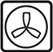  
J'ai préparé mon pain d'épices c'est tellement facile à faire et tellement meilleur!.
Couper des tranches et les déposer sur un plat.
Les faire durcir au four pendant 10 minutes.
Laisser refroidir puis les mixer en poudre fine.
Monter la crème en chantilly, texture mousse à raser.
Réserver au frais.
Battre les jaunes dans un petit saladier.
Déposer le sucre et le miel dans une casserole et chauffer jusqu'à 119°C.
Verser le sirop en filet sur les jaunes d'œufs tout en fouettant pour que
la préparation devienne mousseuse et refroidisse.
Mélanger délicatement cette préparation avec la crème fouettée et la poudre de pain d'épices.
Répartir la préparation dans les empreintes et lisser la surface.
Déposer au congélateur pendant plusieurs heures.Le dressage :- 3 oranges
- 8 tranches de pain d'épicesPeler les oranges à vif.
Prélever les suprêmes.
Tailler les tranches de pain d'épices à la dimension de la base des empreintes 
Démouler les parfaits et les déposer sur le pain d'épices.
Décorer avec les suprêmes d'orange.
Servir immédiatement.